Задание №1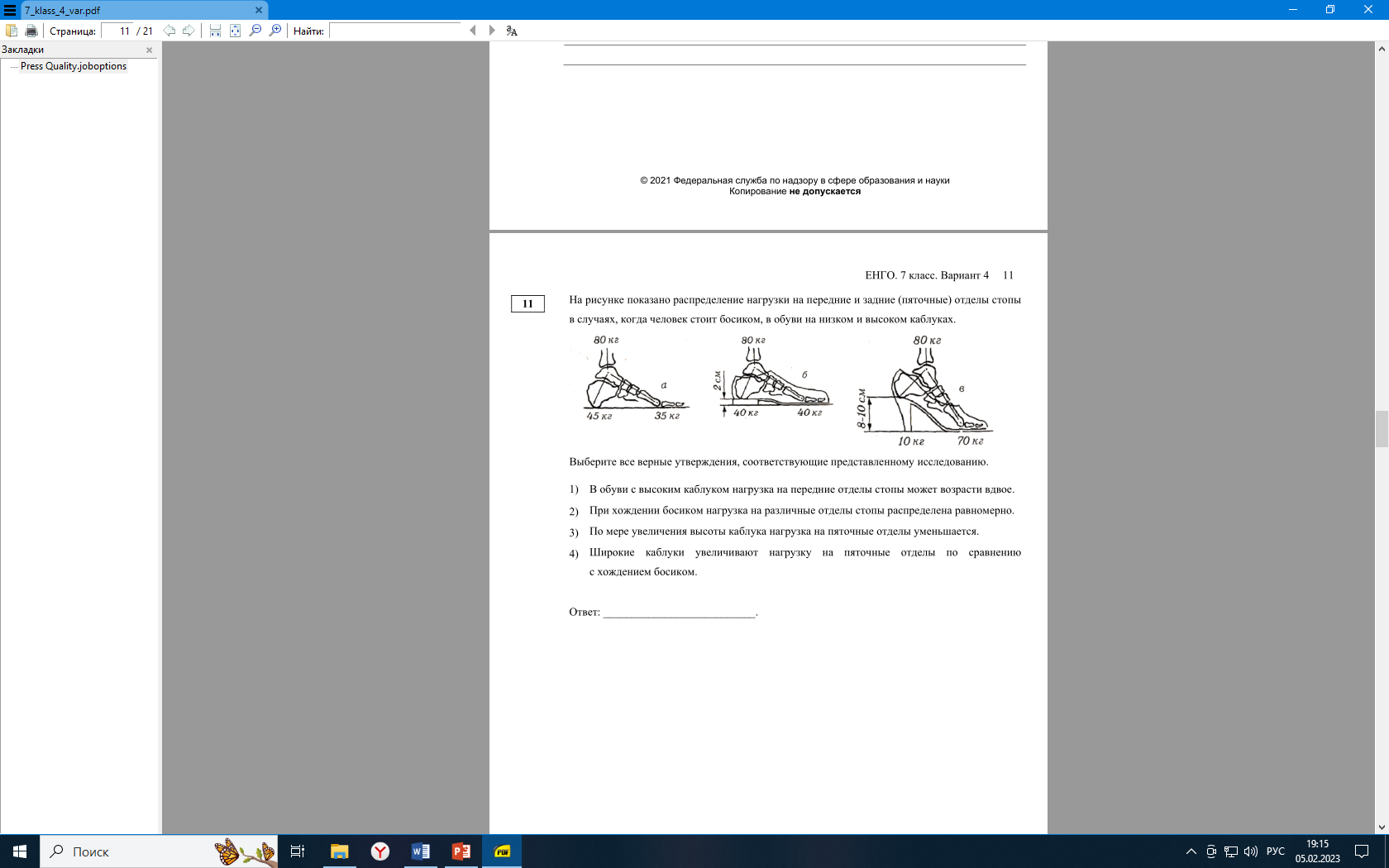 Задание №2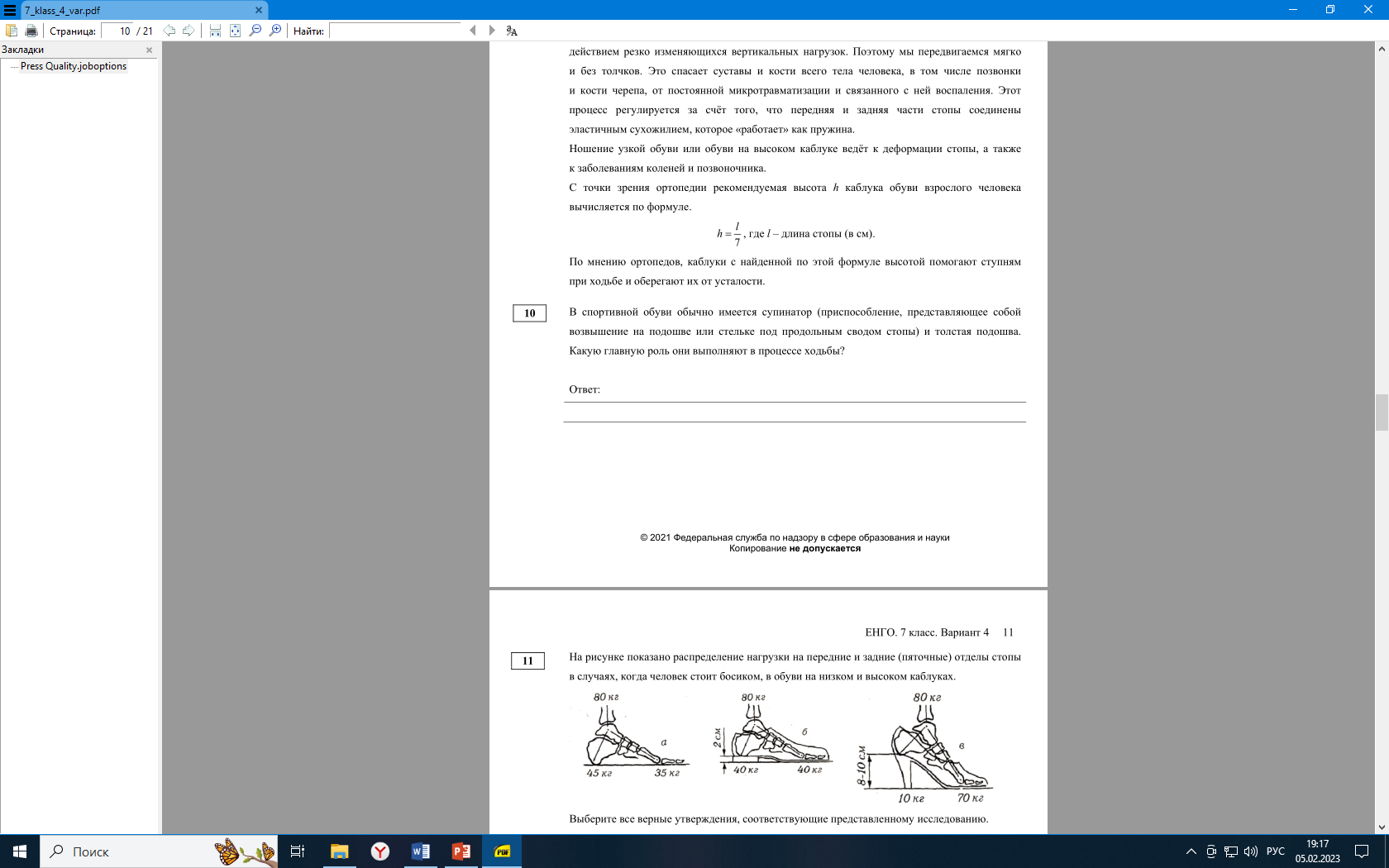 Задание №3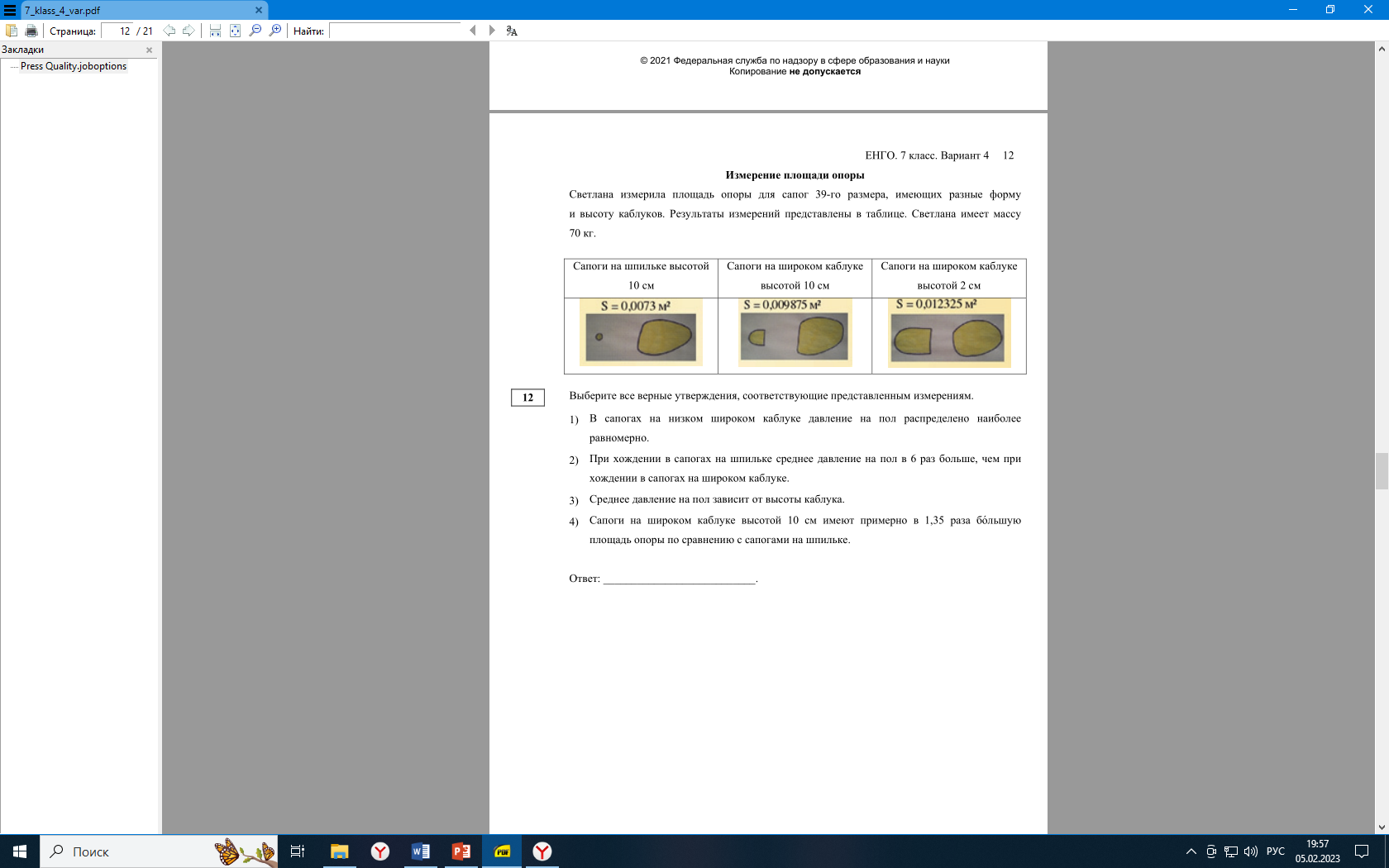 Задание №4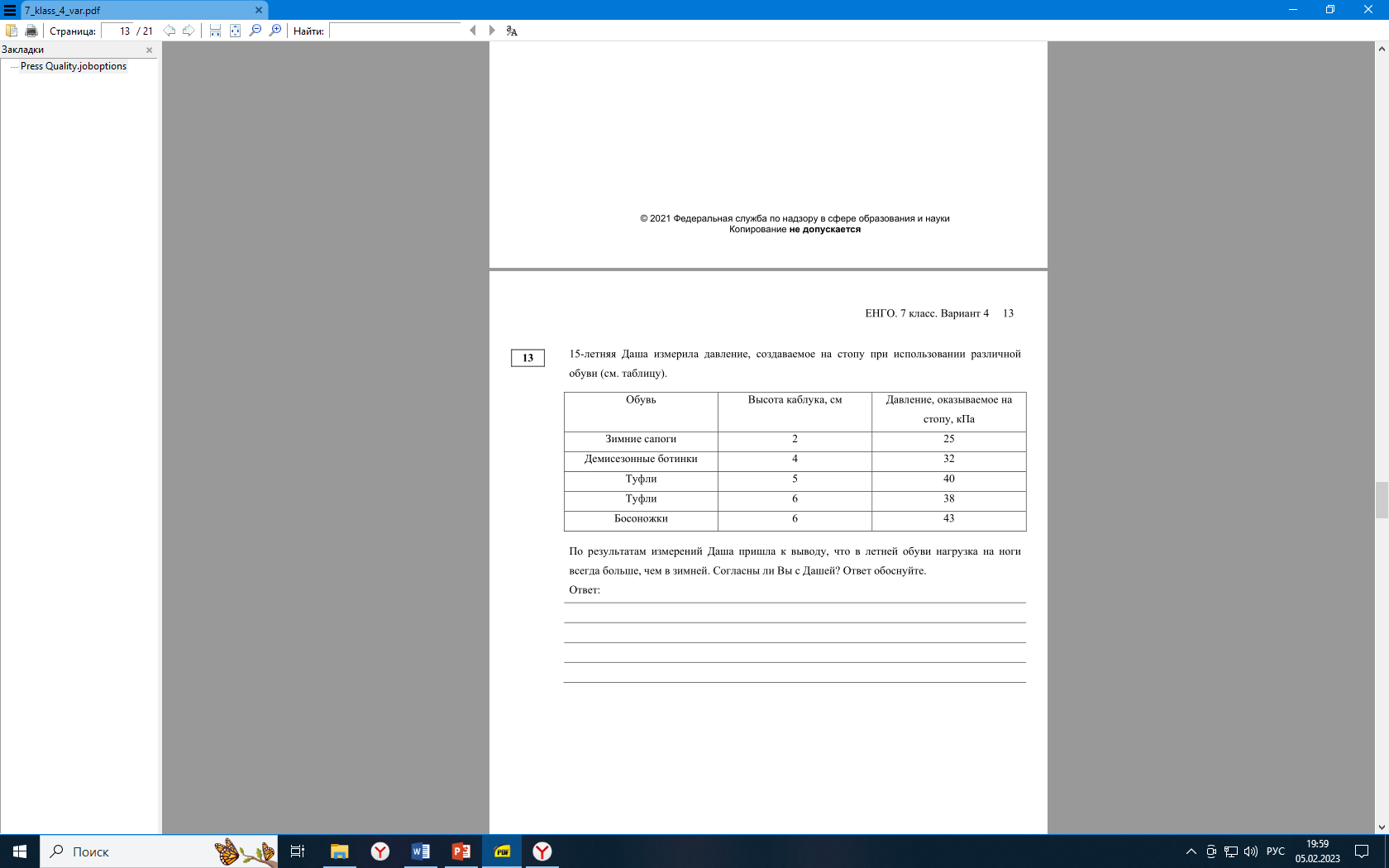 